SZKOŁA PODSTAWOWA NR 59 IM. BOLESŁAWA KRZYWOUSTEGO W SZCZECINIE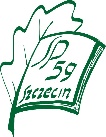 OBOWIĄZEK INFORMACYJNY ZGODNY Z ART. 13 UST. 1 i 2 ORAZ ART. 14  RODOKlauzula informacyjna dla uczniów i rodziców – proces rekrutacjiAdministratorem danych osobowych uczniów i rodziców jest  Szkoła Podstawowa nr 59
 im. Bolesława Krzywoustego w Szczecinie. Z Administratorem można skontaktować się listownie: 
 ul. Dąbska 105  70-789 Szczecin, e-mailowo: sekretariat@sp59.szczecin.pl oraz telefonicznie 
91 46 33 795Z Inspektorem Ochrony Danych oraz jego zastępcą można się skontaktować e-mailowo: iod@spnt.pl oraz telefonicznie: 91 85 22 093.Dane osobowe są przetwarzane w celu przeprowadzenia rekrutacji do  Szkoły Podstawowej nr 59
 im. Bolesława Krzywoustego w Szczecinie  , na podstawie art. 6 ust. 1 lit. c i art. 9 ust. 2 lit. h RODO, tj. w celu wykonania obowiązku prawnego nałożonego art. 13/14 oraz art. 130 i nast. ustawy z dnia 14 grudnia 2016 r. Prawo oświatowe (Dz.U. z 2019 r. poz. 1148, ze zm.).Odbiorcami danych osobowych są upoważnieni pracownicy Administratora, podmioty, którym należy udostępnić dane osobowe na podstawie przepisów prawa, a także te, którym dane zostaną powierzone do zrealizowania celów przetwarzania.Dane osobowe pozyskane w procesie rekrutacji będą przechowywane nie dłużej niż do końca okresu, w którym uczeń będzie uczęszczał będzie do szkoły, a w przypadku nieprzyjęcia do szkoły – przez okres jednego roku. Mają Państwo prawo żądania od Administratora dostępu do swoich danych osobowych, ich sprostowania oraz usunięcia lub ograniczenia przetwarzania, a także prawo do przenoszenia danych.Mają Państwo prawo wnieść skargę do organu nadzorczego, którym jest Prezes Urzędu Ochrony Danych Osobowych, jeśli uznają Państwo, iż przetwarzanie przez Administratora Państwa danych osobowych narusza przepisy dot. ochrony danych osobowych.Podanie danych osobowych jest wymogiem ustawowym. W celu uczestniczenia w rekrutacji są Państwo zobowiązani do podania danych. Niepodanie danych skutkuje odmową uczestnictwa 
w rekrutacji.